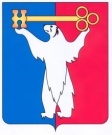 АДМИНИСТРАЦИЯ ГОРОДА НОРИЛЬСКАКРАСНОЯРСКОГО КРАЯРАСПОРЯЖЕНИЕ22.06.2015				           г. Норильск					        № 3688О создании рабочей группы по подготовке технического задания по разработке программы комплексного развития систем коммунальной инфраструктуры муниципального образования город Норильск на 2016-2025 годыВ целях разработки программы комплексного развития систем коммунальной инфраструктуры муниципального образования город Норильск на 2016-2025 годы, в соответствии с Требованиями к программам комплексного развития систем коммунальной инфраструктуры поселений, городских округов, утвержденными Постановлением Правительства Российской Федерации от 14.06.2013 № 502, Методическими рекомендациями по разработке программ комплексного развития систем коммунальной инфраструктуры муниципальных образований, утвержденными приказом Министерства регионального развития Российской Федерации от 06.05.2011 № 204,Создать рабочую группу по подготовке технического задания (понятие «техническое задание» используется в значении, обозначенном в пункте 1.4 Порядка организации осуществления закупок для нужд муниципальных заказчиков и бюджетных учреждений муниципального образования город Норильск, утвержденного постановлением Администрации города Норильска от 31.12.2013 №586) по разработке программы комплексного развития систем коммунальной инфраструктуры муниципального образования город Норильск на 2016-2025 годы (далее – программа) и утвердить ее состав (прилагается).                                 Рабочей группе по подготовке технического задания по разработке программы:2.1. в срок до 01.08.2015 подготовить техническое задание по разработке программы;при разработке технического задания по разработке программы руководствоваться Требованиями к программам комплексного развития систем коммунальной инфраструктуры поселений, городских округов, утвержденными Постановлением Правительства Российской Федерации от 14.06.2013 № 502, Методическими рекомендациями по разработке программ комплексного развития систем коммунальной инфраструктуры муниципальных образований, утвержденными приказом Министерства регионального развития Российской Федерации от 06.05.2011 № 204, Методическими рекомендациями по разработке программ комплексного развития систем коммунальной инфраструктуры поселений, городских округов, утвержденными приказом Федерального агентства по строительству и жилищно-коммунальному хозяйству Министерства регионального развития Российской Федерации  от 01.10.2013 № 359/ГС;направить заинтересованным лицам и организациям предложение о предоставлении последними предложений (сведений, информации) относительно мероприятий программы.Контроль исполнения настоящего распоряжения возложить на заместителя Руководителя Администрации города Норильска по городскому хозяйству.Руководитель Администрации города Норильска			            Е.Ю. Поздняков                                                              УТВЕРЖДЕН                                                               распоряжением Администрации                                                                города Норильска                                                                                                                   от 22.06.2015Состав рабочей группыпо подготовке технического задания по разработке программы комплексного развития систем коммунальной инфраструктуры муниципального образования город Норильск на 2016-2025 годыСарычева ОльгаАлександровнаБереговских АнатолийВладимирович Члены рабочей группы:начальник Управления жилищно-коммунального хозяйства Администрации города Норильска,председатель рабочей группызаместитель начальника Управления жилищно-коммунального хозяйства Администрации города Норильска по энергетике – Главный энергетик города Норильска, заместитель председателя рабочей группыПарежев Артем Анатольевичначальник отдела теплоэнергетики Управления жилищно-коммунального хозяйства Администрации города НорильскаКривощеков АнтонПавлович  начальник отдела электроэнергетики и автоматизации Управления жилищно-коммунального хозяйства Администрации города НорильскаНадточая Елена Александровна начальник Управления по градостроительству и землепользованию Администрации города НорильскаЖигулин Николай  Александровичначальник Управления городского хозяйства Администрации города НорильскаАлексеева Марина Витальевна заместитель начальника отдела экологии Управления городского хозяйства Администрации города Норильска